EMEI OLINDA MARIA DE JESUS SOUZATURMA: MATERNAL     PROFESSORA: MARTA   EDUCADORES: ALESSANDRA-MARCELO-MÁRCIA-SILVIAPERÍODO: 30/08  A 10/09/2021TEMA:  ÁGUA         OLÁ CRIANÇAS! VAMOS TRATAR DE UM ASSUNTO MUITO IMPORTANTE: A ÁGUA. DESDE A BARRIGA DA MAMÃE ELA ESTÁ PRESENTE NA NOSSA VIDA E PRECISAMOS CUIDAR PARA QUE ESTEJA PRESENTE NA NOSSA HIDRATAÇÃO, HIGIENE, ALIMENTAÇÃO E TANTAS OUTRAS ATIVIDADES QUE DEPENDEM DELA.          A PROFESSORA MARTA VAI CONTAR A HISTÓRIA DO MUNDINHO AZUL, ONDE SEUS HABITANTES APRENDERAM DIREITINHO COMO CUIDAR DA ÁGUA: Professora Marta - Água - O mundinho azul - YouTube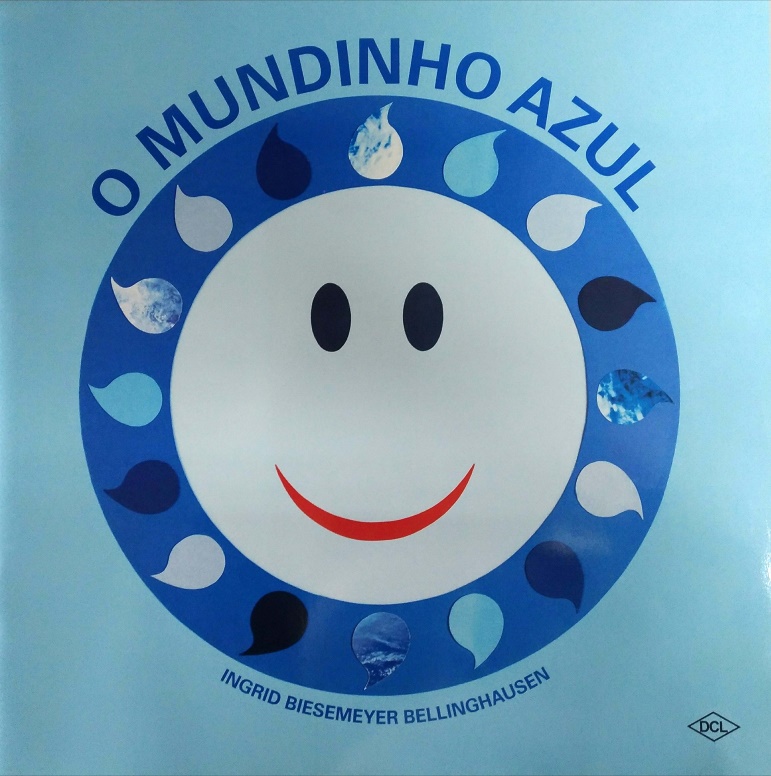 ATIVIDADE 1- GOSTOU DA HISTÓRIA? AGORA RESPONDA:- PORQUE O MUNDINHO É AZUL?- PARA QUÊ OS HOMENZINHOS USAM A ÁGUA?- QUAIS SÃO AS DUAS REGRAS  IMPORTANTES DOS HOMENZINHOS?- ENCONTRE OBJETOS QUE TENHAM A MESMA COR DO MUNDINHO. GRAVE AS RESPOSTAS E ENVIE PARA A PROFESSORA.https://www.youtube.com/watch?v=BIV5VXPHp-k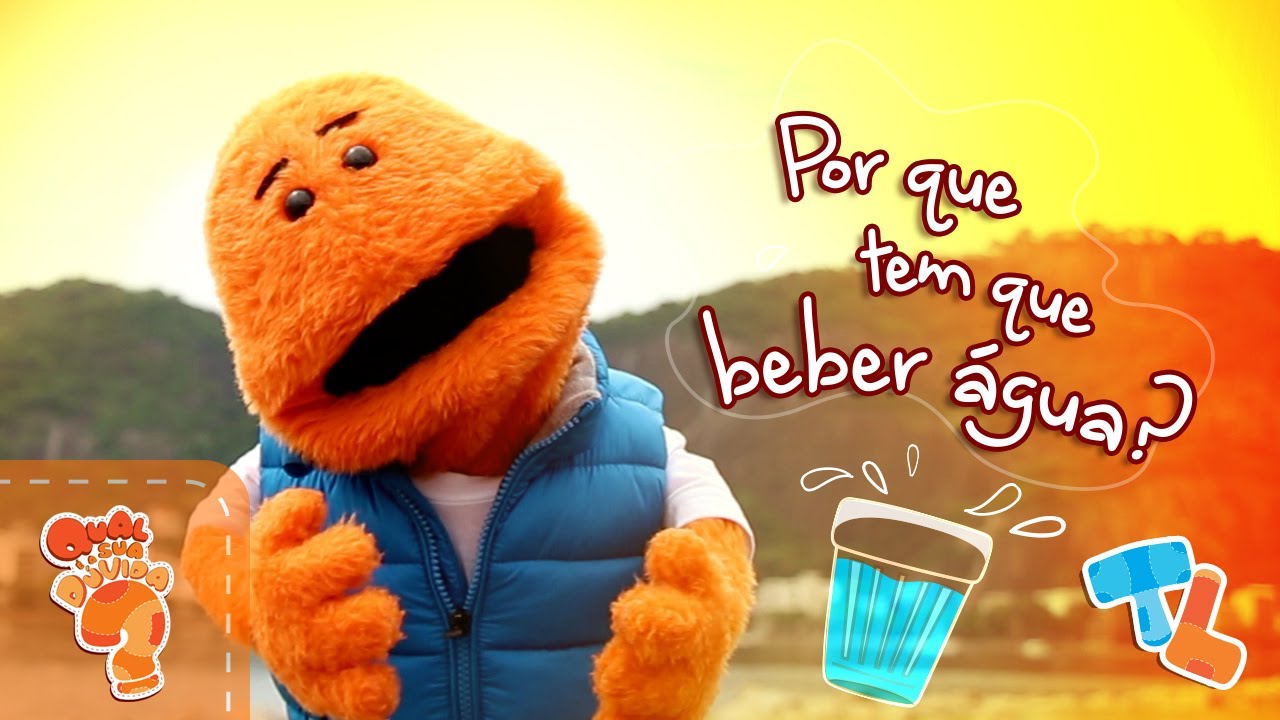 ATIVIDADE 2- CONVERSE COM A SUA FAMILIA SOBRE A IMPORTÂNCIA DE BEBER ÁGUA.- FAÇA UM DESENHO DA QUANTIDADE DE COPOS QUE PRECISAMOS BEBER TODOS OS DIAS, E COM AJUDA DE UM ADULTO COLOQUE OS NÚMEROS EMBAIXO.- NÃO ESSQUEÇA DE COLOCAR SEU NOME NA ATIVIDADE . 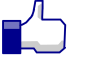 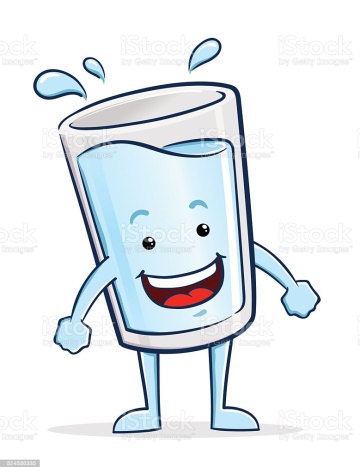 CRÉDITO:ISTOCKPHOTO.COM/BR ATIVIDADE 3 – A ÁGUA PODE SER ENCONTRADA DE TRÊS FORMAS DIFERENTES:LÍQUIDA, SÓLIDA E GASOSA. VAMOS FAZER ESSA DELIOSA EXPERIÊNCIA, COM AJUDA DE UM ADULTO PARA CONHECÊ-LAS?https://www.youtube.com/watch?v=iAvOimfdoyE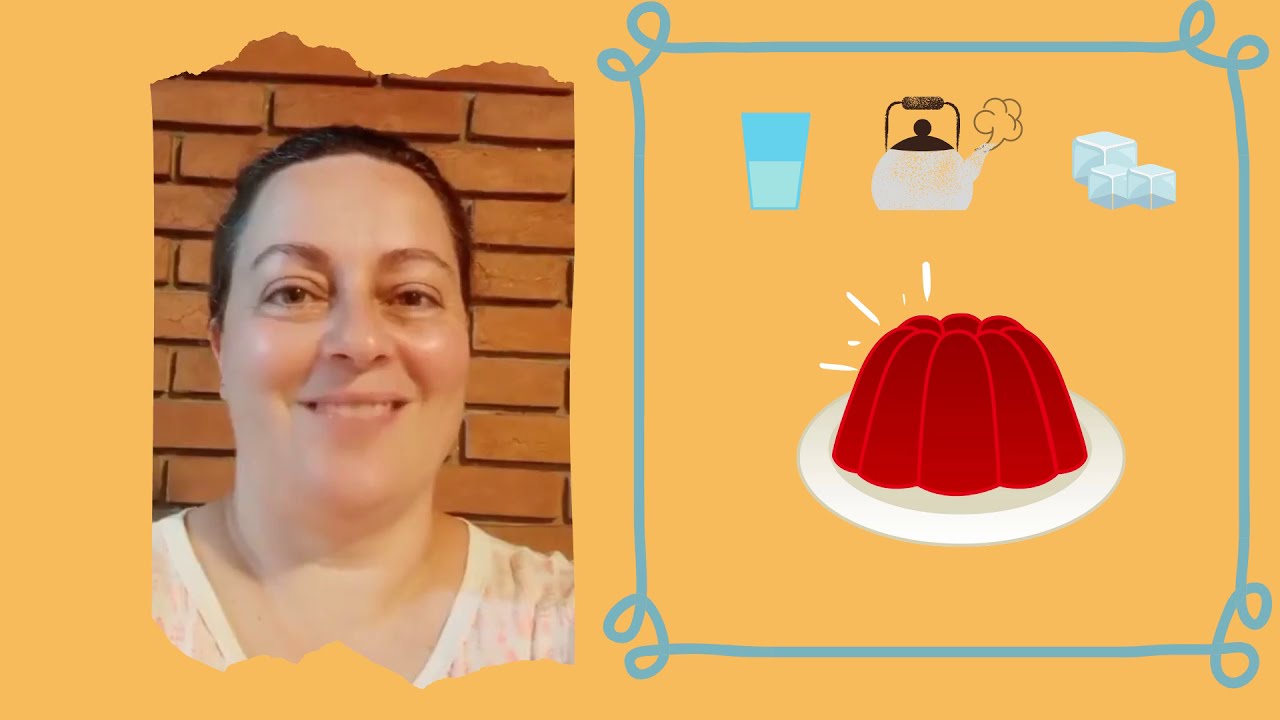 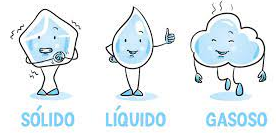 CRÉDITO: ESCOLAKIDS.UOL.COM.BRATIVIDADE 4-       AGORA QUE VOCÊ JÁ SABE COMO A ÁGUA É IMPORTANTE E QUE DEVEMOS ECONOMIZÁ-LA PARA NÃO FALTAR, RESOLVA ESSES DESAFIOS:https://www.youtube.com/watch?v=CYQ4YTEhBgc 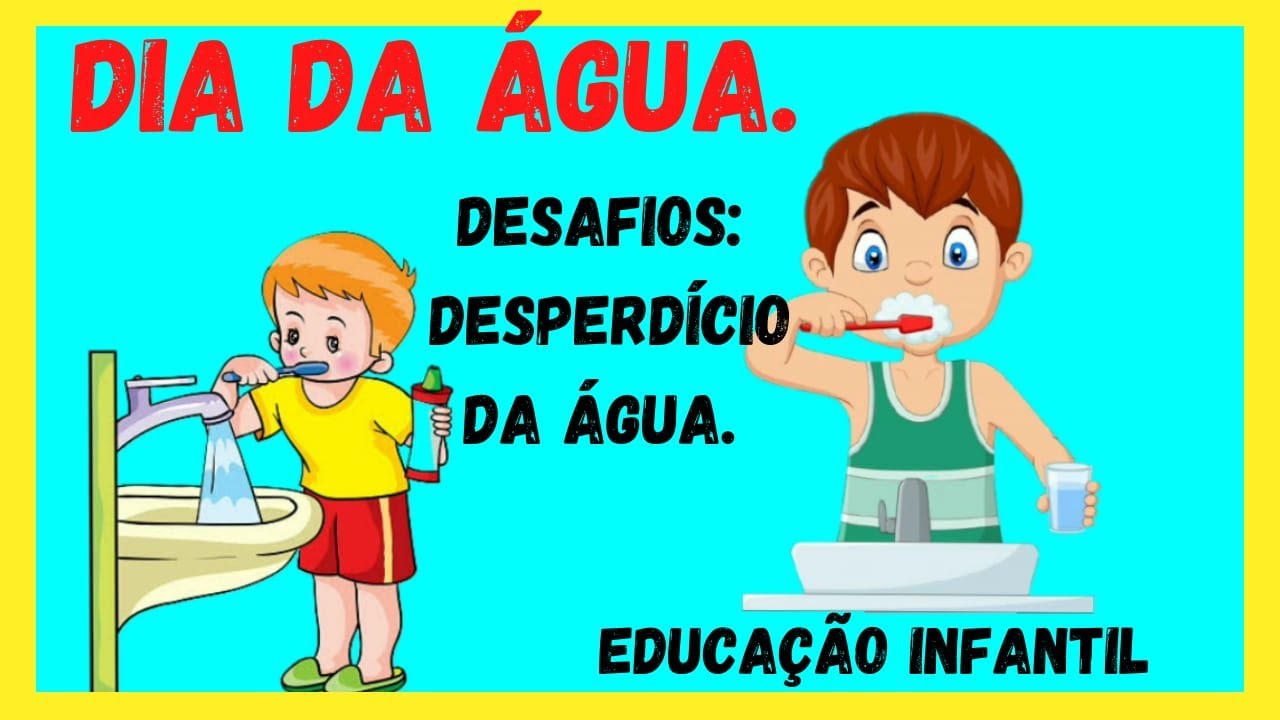         OS DIAS CHUVOSOS TRAZEM FRESCOR E RENOVAÇÃO DO AR. VAMOS SENTIR A CHUVA CAIR?https://www.youtube.com/watch?v=O2TC2r0btVw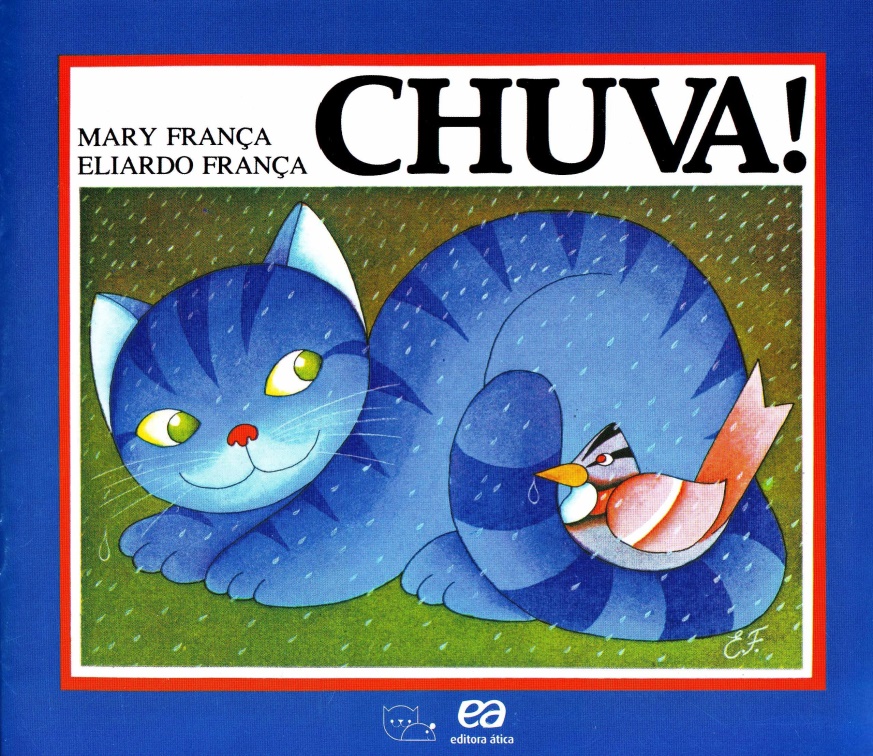 ATIVIDADE 5- PARA “SENTIR” A ÁGUA PODEMOS USAR SAQUINHOS SENSORIAIS. VAMOS PRECISAR DE:-ÁGUA (PODE SER AQUELA RECOLHIDA DA CHUVA-NÃO DA CALHA-MAS RECOLHIDA COM UM BALDE OU BACIA);- SACOS PLÁSTICOS (PODE USAR AQUELES DE SUPERMERCADO)- TINTAS OU CORANTES (SE QUISER)ENCHER OS SACOS COM ÁGUA COLORIDA E AMARRAR A BOCA.BRINCAR A VONTADE SENTINDO A TEXTURA DOS SAQUINHOS. (PODE COLOCAR PEQUENOS OBJETOS DENTRO)- QUANDO A  CRIANÇA PERDER O INTERESSE, FURE O SAQUINHOS COM AGULHA E PENDURE PARA QUE ELA SINTA A “CHUVINHA”. BOA DIVERSÃO!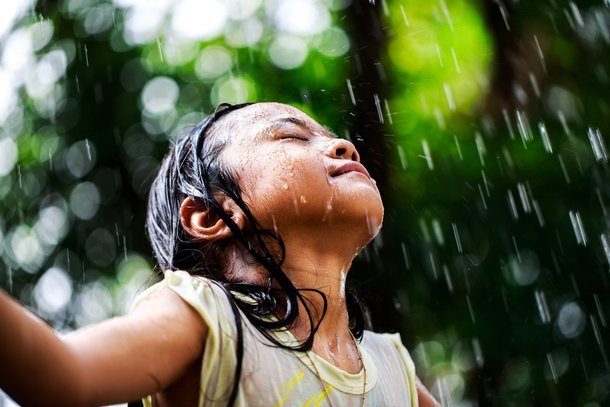 CRÉDITO: MEGACURIOSO.COM.BRATIVIDADE 6- ALÉM DE SUPRIR AS NOSSAS NECESSIDADES A ÁGUA PODE SER MUITO DIVERTIDA E ATÉ MUSICAL. ENCHA UM RECIPIENTE E BUSQUE OBJETOS QUE POSSAM TE AJUDAR A CRIAR SONS DIFERENTES USANDO A ÁGUA:https://www.youtube.com/watch?v=9C_8piBEqrw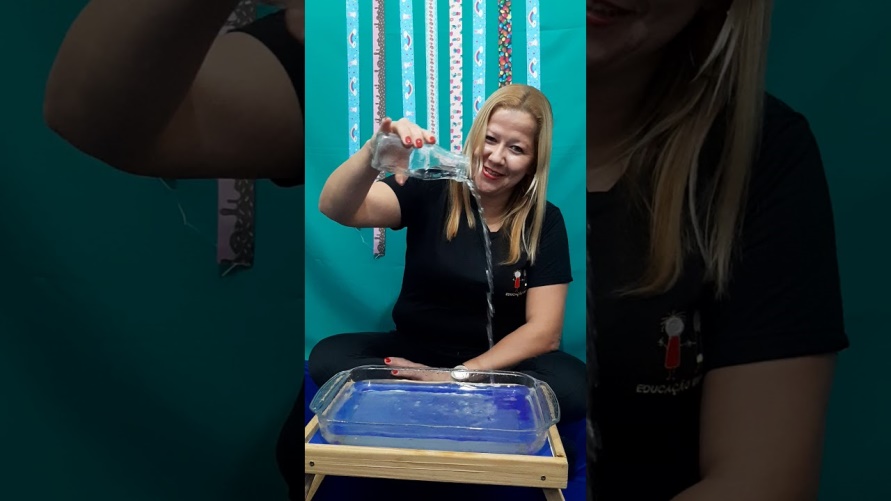 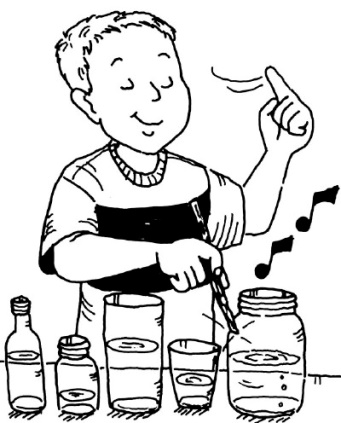 CRÉDITO:COLORIR-E-PINTAR.BLOGSPOT.COMATIVIDADE 7- UMA BRINCADEIRA AFRICANA, DE UM PAÍS CHAMADO MOÇAMBIQUE É UMA FORMA DIVERTIDA DE UNIR A TERRA E O MAR. VAMOS BRINCAR? (PARA REPRESENTAR A TERRA PODEMOS USAR UM OBJETO MARROM E PARA O MAR ,AZUL)https://www.youtube.com/watch?v=OxMI-fhciLM 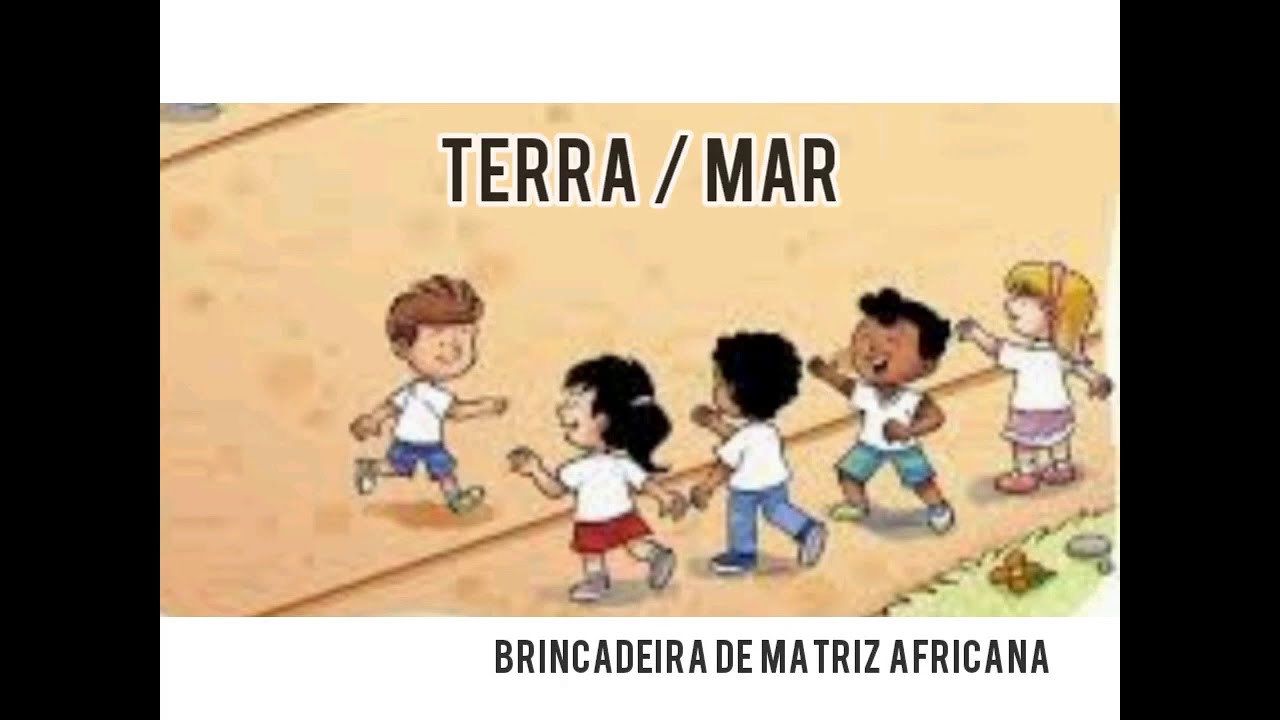 NÃO SE ESQUEÇAM DE ENVIAR SUAS FOTOS E VÍDEOS! BOM TRABALHO, PESSOAL!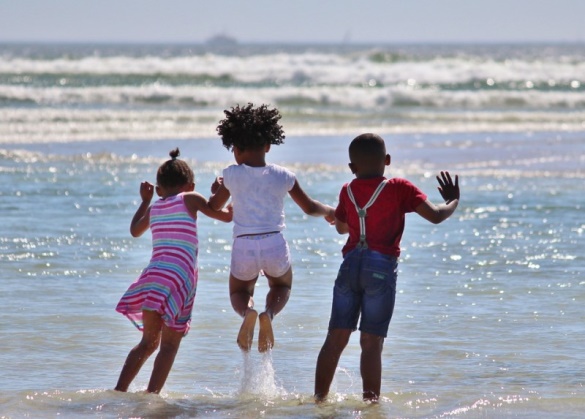 REFERÊNCIAS:AZUL, Mundinho, o. In EMEI Olinda Maria de Jesus Souza (03m22s) 19 Ago. 2021. Disponivel em Professora Marta - Água - O mundinho azul - YouTube .Acesso em 19 Ago. 2021 às 16h30m.ÁGUA. Experimento-estados físicos da . In EMEI Montese (1m59s)  18 Nov. 2020. Disponivel em https://www.youtube.com/watch?v=iAvOimfdoyE  . Acesso em 24 Ago. 2021 às 17h08m.ERRADA. Qual ação está . In Professora Márcia Gueraldi (2m38s) 16 Mar. 2021. Disponivel em https://www.youtube.com/watch?v=CYQ4YTEhBgc  . Acesso em 26 Ago. 2021 às 10h05m.CHUVA! In Chuva de Historias (1m13s) 27 Abr. 2021. Disponivel em https://www.youtube.com/watch?v=O2TC2r0btVw . Acesso em 24 Ago. 2021 às 10h58m.ÁGUA. Explorando sons com a . In Cátia Cardoso (4m08s) 08 Jun. 2020. Disponivel  em https://www.youtube.com/watch?v=9C_8piBEqrw . Acesso em 24 de Ago. 2021 às 11h11m.ÁGUA, porque precisa beber. In 29 Mai.2014. Disponivel em  https://www.youtube.com/watch?v=BIV5VXPHp-k . Acesso em 24 Ago. 2021 às 11h50m. MAR, terra. In Vik Brincar (3m40s) 25 Jun. 2020. Disponivel em  https://www.youtube.com/watch?v=OxMI-fhciLM . Acesso em 25 Ago. 2021 às 11h59m.